Escuela Secundaria Columbine Middle School Regresar a Aprender2020-2021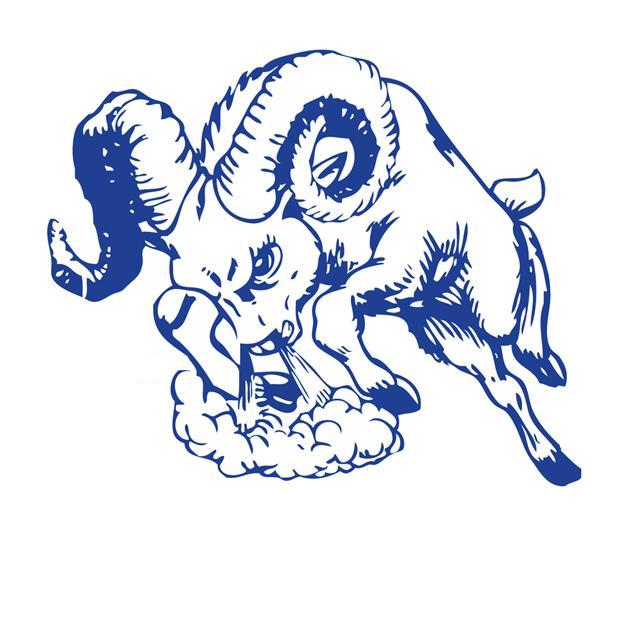 Queridas familias y estudiantes de Columbine,Bienvenidos de regreso a la escuela!La Escuela Columbine Middle School cree que nuestro personal y estudiantes son parte de una familia más grande formada por la comunidad de Montrose que se beneficia de la interacción social del entorno escolar en persona. Creemos que podemos enfrentar los retos asociados con la planeación de la instrucción en persona porque nuestro personal es un grupo disciplinado, comprometido, atento y profesional de educadores que están preocupados por la salud y el bienestar de nuestro personal y estudiantes. Además, creemos que nuestra comunidad es una familia poderosa, reflexiva, respetuosa y compasiva que apoyará a nuestras escuelas, como siempre lo han hecho, y ayudará a nuestros estudiantes dándoles un lugar especial donde puedan aprender y crecer. Columbine se compromete a hacer todo lo que esté a nuestro alcance para llevar a cabo las operaciones escolares de manera segura y proporcionar a los estudiantes el rigor y la calidad de la educación a la que nuestra comunidad siempre ha estado acostumbrada. Columbine se compromete a hacer de esta una experiencia positiva para los estudiantes y las familias.El aprendizaje en persona juega un papel vital en el desarrollo académico y socioemocional de un niño. Reconocemos que el aprendizaje en persona puede no ser la preferencia de cada familia hasta que haya una solución de tratamiento viable o una vacuna contra COVID-19. El propósito del Plan Regresar a Aprender es brindar a nuestros estudiantes, familias y personal información sobre las opciones de aprendizaje.Columbine continuará monitoreando el plan Regresar a Aprender y hará las modificaciones necesarias para satisfacer mejor las necesidades de nuestros estudiantes, con la orientación de nuestro Distrito y funcionarios locales/estatales.Si tiene alguna pregunta sobre el plan Regresar a Aprender de Columbine, comuníquese con la oficina de la escuela al (970) 249-2581.No se olvide de revisar la página de la escuela CMS website y regístrese para recibir REMIND para recibir información durante el año escolar.        Fechas para Inscripciones y para recoger iPads Augusto 20		7:00 - 10:30: 6th grado apellidos de A a L 			10:30 - 2:30: 7th grado apellidos de A a L 			2:30 - 6:00:  8th grado apellidos de A a L Augusto 21		7:00 - 10:00: 6th grado apellidos de M a Z 			10:00 - 2:00: 7th grado apellidos de M a Z 			2:00 - 5:00:  8th grado apellidos de M a Z  Augusto 24	8:00 - 4:00: 100% inscripción de estudiantes en línea y recoger iPad● Solo uno de los padres y el estudiante que se inscribe pueden ingresar al edificio al mismo tiempo.● Los estudiantes y los padres deben usar una máscara que cubre boca y nariz     durante el registro.● Toma de temperatura en la puerta principal● Para estudiantes nuevos, traer certificado de nacimiento, comprobante de residencia y registro de vacunación.● Cuotas○ iPad: $ 30○ Arte: $ 15○ Clase de Estudios de familia y consumidores: $ 15○ Computadoras / Carreras: $ 10○ Música: $ 15○ Banda (opcional): se determinará próximamente*** Recuerde durante las inscripciones, para practicar el distanciamiento social, solo se permitirá la entrada al edificio a un número limitado de estudiantes y padres de familia ***Modelos de AprendizajeAprendizaje híbrido (en persona y aprender desde casa)¡Los estudiantes tendrán oportunidades de aprender en el año escolar 20-21! CMS tiene dos sesiones en el modelo de aprendizaje híbrido. Hay una semana escolar en persona y una semana de aprendizaje en casa. A continuación puede ver las cosas emocionantes que ocurrirán durante cada sesión. Los estudiantes se dividirán en 2 grupos (A y B) dentro de su mismo grado. Los estudiantes del grupo A vendrán a la escuela en persona durante la semana 1, mientras que todos los estudiantes del grupo B participarán en la sesión de aprender desde casa durante esa misma semana. Los grupos cambiarán la semana siguiente. Por lo tanto, durante la semana 2, el grupo A estará en la sesión de aprendizaje en casa mientras que el grupo B vendrá a la escuela para su sesión en persona. Las cohortes rotarán entre sesiones en persona y la sesión de aprendizaje desde casa semanalmente*** Las cohortes A y B permanecerán separadas. No asistirán a la escuela al mismo tiempo. ***Ejemplo de Horarios Grado 6th ejemplo del horario Sesión en persona-El horario sera para lunes, martes, jueves y viernes (miércoles salen temprano) Sesión Aprender desde la casa - El horario sera para el lunes, martes, jueves y viernes (miércoles salen temprano) Grado 7th Ejemplo de horarioSesión en persona-El horario sera para lunes, martes, jueves y viernes (miércoles salen temprano) Sesión Aprender desde la casa - El horario sera para el lunes, martes, jueves y viernes (miércoles salen temprano) Grado 8th Ejemplo de horarioSesión en persona-El horario sera para lunes, martes, jueves y viernes (miércoles salen temprano) Sesión Aprender desde la casa - El horario sera para el lunes, martes, jueves y viernes (miércoles salen temprano) Horario de la campanaHorario de lunes, martes, jueves y viernes Horario del miércoles
*** Si toda o parte de la escuela está cerrada debido a COVID-19, se seguirá el siguiente plan:Los estudiantes seguirán su horario de aprendizaje en casa del modelo de aprendizaje híbrido si toda o parte de la escuela está cerrada.
*** La asistencia se tomará durante el aprendizaje desde casa (durante las sesiones de zoom) ***Aprendizaje a distancia (Si usted escogió 100% aprendizaje en línea para su estudiante)Los estudiantes de secundaria que escogieron MCSD Aprendizaje desde casa/en línea participarán en lecciones diarias en vivo que siguen su horario de clases. Los estudiantes se inscribirán con maestros de MCSD Enlínea cuyo trabajo dedicado es enseñar a los estudiantes y los cursos de MCSD Enlínea. Los estudiantes recibirán apoyo personalizado, instrucción y conexión de los maestros de MCSD. Habrá oportunidades para que los estudiantes interactúen entre sí de manera colaborativa y significativa todos los días.Fechas de inicio de clasesCMS escalonará las fechas de inicio de clases por cohorte/grupo para poder proporcionar orientación sobre tecnología, protocolos de seguridad, horarios, etc. y fomentar un sentido de comunidad entre el cohorte/grupo. Se informará a los estudiantes en qué grupo están al registrarse.27 de agosto:	Cohorte A: Primer día de aprendizaje en persona (VIENES A	LA ESCUELA )	Cohorte B: los estudiantes no están en la escuela este día28 de agosto:	Cohorte A: los estudiantes no están en la escuela este día	Cohorte B: Primer día de aprendizaje en persona (VIENES A 	LA ESCUELA )31 de agosto:	Cohorte A - En persona	Cohorte B: aprender desde casaSeptiembre 1:	Cohorte A - En persona	Cohorte B: aprender desde casa2 de septiembre:	Cohorte A y B: aprender desde casa3 de septiembre:	Cohorte A: aprender desde casa	Cohorte B - En persona4 de septiembre:	Cohorte A: aprender desde casa	Cohorte B - En persona** La semana del 8 de septiembre comenzará el horario de la semana alternada con el cohorte A participando en el aprendizaje en persona y el cohorte B participando en aprender desde casa. **Horario para el día de la fotoCohorte B – 4 de Septiembre Cohorte A – 8 de SeptiembreHorario de trimestre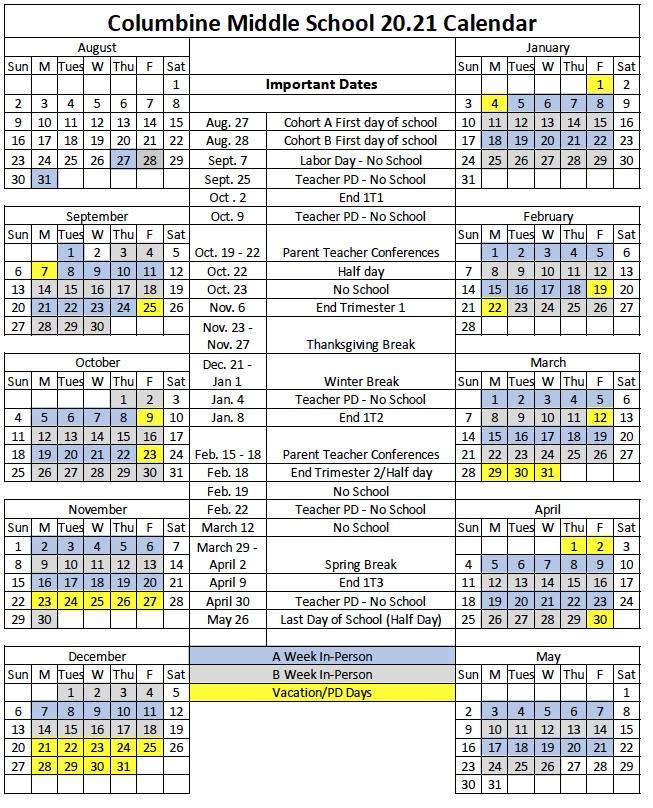 Tecnología El iPads del año pasado se recogerá durante la inscripción. Para que un estudiante reciba un nuevo iPad, debe pagar la tarifa de $ 30, entregar su antiguo iPad y entregar el Acuerdo de uso del iPad y el Acuerdo del uso de tecnología e Internet.Se espera que los estudiantes sepan cómo usar las siguientes aplicaciones este año en Columbine. Los estudiantes recibirán capacitación sobre cómo usar las aplicaciones al comienzo del año escolar. También se publicarán videos en el canal de YouTube de Columbine.● Google Classroom● Aplicaciones de Office: Documentos de Google, Presentaciones de Google, Notability● Comunicación: zoom, Remind, GMail● Aplicaciones de aprendizaje: EdPuzzle, Nearpod, Achieve 3000, Flipgrid, Padlet, Explain Everything, Doceri	○ Aplicaciones matemáticas: CPM, Desmos, Dreambox	○ Aplicaciones de ciencia: Gizmos, PHet	○ Aplicaciones de PE: Sworkit● Aplicación Planner: Calendario de Google● Evaluación: Kahoot, Edulastic, Google Forms, Socrative● Grabación / edición de video - iMovieEducacuión para dotados y talentosos (GATE)Las clases de GATE para los estudiantes de Columbine comenzarán en enero de 2021.● GATE Google Classrooms se utilizará para cada grado para proporcionar opciones de programación, asignaciones, lecciones, recursos, así como colaboración ALP, que brindará el mismo acceso y oportunidad para estudiantes en persona y remotos.● Las familias de GATE tendrán la opción de participar. Los padres pueden optar por sacar a su estudiante del programa de semestre a semestre; si optan por no participar en un semestre, pueden reincorporarse al inicio del próximo semestre. Esto no cambia su identificación de dotados y el estudiante seguirá teniendo un ALP actualizado compartido con sus maestros y padres.● Cada escuela secundaria comunicará su plan específico con los estudiantes y las familias cuando estén inscritos y con horario listo.○ Según lo permitan los protocolos de seguridad, se pueden ofrecer actividades de enriquecimiento a los estudiantes fuera de clase.○ El establecimiento de metas ALP y el seguimiento del progreso continuarán; esto se puede hacer en persona o virtualmente para estudiantes remotos* Algunas actividades patrocinadas por GATE pueden o no realizarse este año, dependiendo de los protocolos de seguridad. Por ejemplo, es posible que el concurso de ortografía del distrito deba modificarse, celebrarse virtualmente o no celebrarse este año.Educación EspecialConsideraciones para Educación especial y servicios relacionados:Al hacer consideraciones para la educación especial y los servicios relacionados, el personal de la escuela, en la mayor medida posible, MCSD proporcionará una programación educativa con una base de equidad, acceso equitativo y con servicios proporcionados en el ambiente menos restrictivo. Los servicios de educación especial (ubicación, programación, modo de prestación de servicios, etc.) se brindarán de tal manera que protejan la confidencialidad del estudiante y mantenga la salud y seguridad del estudiante y del personal. El personal de la escuela, en sus esfuerzos por minimizar el contacto de los estudiantes con varios adultos, también garantizará el acceso apropiado a los servicios individualizados proporcionados por la educación especial y los proveedores de servicios relacionados. Las decisiones sobre si la prestación de servicios virtual o presencial es la más apropiada, dadas las recomendaciones de salud actuales, se han tenido en cuenta al desarrollar los planes Regreso a Aprender del distrito.Cómo seran los servicios en persona para mi estudiante de Educación Especial? La gran mayoría de los estudiantes de educación especial podrán ser atendidos por el mismo modelo en persona que sus compañeros de educación general, teniendo en cuenta que los educadores especiales y los proveedores de servicios relacionados brindan servicios específicos de metas del IEP a sus estudiantes. En todos y cada uno de los casos, las necesidades individuales de los estudiantes de educación especial estarán a la vanguardia del proceso de planificación. Si tiene preguntas específicas sobre el plan educativo de su hijo, comuníquese con el administrador de casos de su hijo.Como serán los servicios en línea para mi estudiante de educación especial? La gran mayoría de los estudiantes de educación especial podrán ser atendidos por el mismo modelo en línea que sus compañeros de educación general, teniendo en cuenta que los educadores especiales y los proveedores de servicios relacionados brindan servicios específicos de objetivos del IEP a sus estudiantes a través de la misma plataforma en línea. En todos y cada uno de los casos, las necesidades individuales de los estudiantes de educación especial estarán a la vanguardia del proceso de planificación. Si tiene preguntas específicas sobre el plan educativo de su hijo, comuníquese con el administrador de casos de su hijo.Salud y SeguridadEl Departamento de Educación de Colorado (CDE) y el Departamento de Salud y Medio Ambiente de Colorado (CDPHE) han desarrollado pautas para abrir escuelas basadas en tres fases: Quédese en casa, Más seguro en casa y Proteja a nuestros vecinos. La guía de CDE y CDPHE se utilizó para desarrollar el plan de Columbine Con el fin de brindar oportunidades de aprendizaje colaborativo y centrado en el estudiante dentro del salón, el plan de Columbine Regresar a Aprender incluye estrategias de mitigación en múltiples niveles. Con este cocepto  Columbine seguirá la guía en la mayor medida posible para abordar la enseñanza y el aprendizaje de la forma en que debe ser: con interacción social, colaboración y compromiso. Esto se logrará mediante la implementación de las estrategias de mitigación y las modificaciones necesarias al aprendizaje en persona que se describen en la gráfica continuación:Plan de detección universalEste Plan de detección universal comienza todos los días con un control de temperatura en casa. Los estudiantes deben tomar su temperatura en casa cada mañana antes de venir a la escuela. Si hay algún síntoma presente en casa (dificultad para respirar, temperatura elevada, tos o síntomas que empeoran), los padres / tutores deben notificar a la oficina de Columbine (970) 249-2581 y NO enviar al estudiante a la escuela. Los estudiantes y el personal serán evaluados antes de ingresar a la escuela todos los días. Esto incluirá un termómetro sin contacto y una serie de preguntas sobre síntomas. Cualquier persona que tenga fiebre, definida como una temperatura de 100.4 o más, será examinada nuevamente dentro de 3-5 minutos para permitir la confirmación de una temperatura correcta. Si la temperatura permanece alta, CMS tiene procedimientos establecidos para poner en cuarentena a los estudiantes de manera segura y cómoda hasta que los padres / tutores puedan recogerlos de la escuela.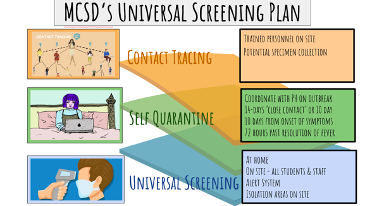 La segunda parte de este procedimiento es ponerse en cuarentena como miembro del personal o estudiante. Los miembros del personal o estudiantes sintomáticos serán puestos en cuarentena durante 10 días después del inicio de los síntomas y 72 horas después de la resolución de la fiebre.La parte final incluye el rastreo de contactos como una medida para garantizar que Salud Pública (PH) pueda trabajar en conjunto con MCSD para determinar quién más puede estar en riesgo de contraer COVID-19.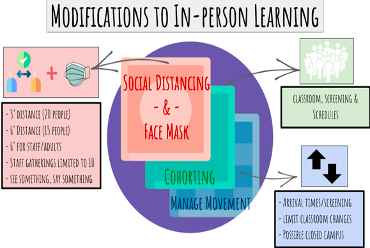 Modificaciones al aprendizaje en personaAdemás de las estrategias de mitigación en etapas, CMS planea hacer modificaciones al aprendizaje en persona de acuerdo con la guía CDE / CDPHE. Se implementarán tres modificaciones importantes para el próximo año escolar. Esta gráfica destaca estas tres modificaciones:- Distanciamiento social y máscaras f- Cohorte/grupos- Controlar el movimientoDistanciamiento social:Columbine practicará el distanciamiento social lo más posible. Habrá ocasiones en las que no se pueda lograr un distanciamiento social adecuado. En casos como estos, el personal y los estudiantes serán capacitados en el comportamiento y las prácticas adecuadas.Máscaras para estudiantes:Se requiere que los estudiantes de Columbine usen máscaras (que cubran la nariz y la boca) durante el día cuando se muevan por el edificio y participen en la instrucción en persona. Se requiere que los estudiantes usen una cubierta facial de tela mientras estén en la escuela (desde la hora de llegada hasta la salida al final del día).Consideraciones especiales / Excepciones:○ Servicios de educación especial: el personal y las familias deben planear por usar las máscaras, el equipo de protección personal y el distanciamiento social siempre que sea posible para las actividades de instrucción que involucran a estudiantes con discapacidades graves (por ejemplo, necesidades de apoyo importantes, discapacidades intelectuales, trastorno del espectro autista).○ Descanso de máscara: CMS designará períodos de tiempo y lugares para que los estudiantes tengan un espacio seguro para quitarse las máscaras y tener "descanso de máscara".○ Horarios de las comidas: los estudiantes de CMS no tendrán que usar máscaras durante las comidas y los snacks,  las escuelas fomentarán el distanciamiento social durante estos horarios.○ Actividad física: CMS reconoce que durante los períodos de actividad física (PE) moderada a vigorosa, los estudiantes deberán quitarse las máscaras. CMS espera que esas actividades se realicen al aire libre siempre que sea posible.Mascaras para el personal de la escuela:● Se requiere que el personal use una máscara de tela en todo momento mientras esté de servicio y tendrá una máscara en su persona en todo momento, incluso en su salón, oficinas, etc.○ Cuando se trabaja en un espacio sin otros miembros del personal, no se espera que el personal use una máscara. Sin embargo, cuando otra persona se une al espacio de trabajo (es decir, visita el escritorio, el salón o la oficina de un miembro del personal), se espera que ambos miembros del personal se pongan la máscara.Consideraciones / reconocimientos educativos:● Instrucción directa: Continuaremos monitoreando la guía de CDC y brindaremos expectativas para el uso de mascarillas durante la instrucción directa.● Uso del equipo de protección personal por parte del personal durante las reuniones o en oficinas privadas: en general, el personal debe mantener sus máscaras en todo momento. Sin embargo, MCSD reconoce que puede haber ocasiones en las que el uso de una máscara inhibe la capacidad de comunicarse de manera eficaz.	○ Los grupos pequeños de personas (menos de 10), si se encuentran en un espacio que permite más de 6 pies de distancia social y buena ventilación, pueden quitar sus máscaras cuando. Nuevamente, como en los ejemplos anteriores, la mascarilla debe estar con la persona para que pueda levantarse en caso de que necesiten estornudar o toser. Además, en ningún momento se requerirá que un miembro del personal se quite la máscara.Cohorte:CMS se esforzará por mantener a los estudiantes en cohortes para facilitar el rastreo de contactos en el caso de un caso COVID positivo o presunto positivo en nuestras escuelas. El cohorte permite a CMS limitar la propagación de COVID-19 entre grupos y limitar las incidencias de cierres de escuelas enteras.En el nivel secundario, se asume que existe un mayor riesgo de contagio transmitido por niños mayores de 10 años. Por lo tanto, el número de cohortes será mayor para facilitar las restricciones de programación.Manejar el movimiento:El control del movimiento se centrará en limitar el movimiento dentro del edificio a períodos de menos de 10 minutos a la vez. También mantendrá los pasillos direccionales, evitará la mezcla de cohortes y garantizará que las familias comprendan el plan. En términos generales, CMS solo aceptará visitantes con cita previa si pasan el examen y usan una máscara. Los visitantes estarán limitados a espacios como la oficina principal, la oficina de consejería y el personal de educación especial. Los voluntarios del salón de clases estarán prohibidos en este momento. Los padres que recojan a su hijo permanecerán en los vestíbulos o al aire libre lo más posible.Las grupos/cohortes, como se explicó anteriormente, podrán moverse entre los salones. Cualquier cohorte que se mueva a un espacio común (como la cafetería) no puede hacerlo a menos que ese espacio haya sido limpiado y desinfectado.*** No se entregarán casilleros/lockers para los estudiantes en este momento. Los estudiantes deberán llevar todas sus pertenencias con ellos durante todo el día. ***Procedimiento de la mañana:Los estudiantes de CMS pueden estar en el campus a partir de las 7:45 am. Los procedimientos específicos se enumeran a continuación, dependiendo de cómo lleguen los estudiantes a CMS.Dejar, caminando y en bicicleta:	● Los estudiantes ingresarán al patio de recreo por la puerta delantera (oeste), usarán su máscara y se reportarán a su área por grado designada	● Los estudiantes que tomen el desayuno escolar, ingresarán al edificio por la entrada principal para ser revisados ​​antes de dirigirse a la cafetería.	● Todos los demás estudiantes se formarán para ser examinados antes de ingresar al edificio por las puertas de su grado.	● Los estudiantes usarán el desinfectante de manos colocado en las puertas al entrar al edificio.	● La prueba médica comenzará aproximadamente a las 8:00 am.Camión:● Los estudiantes llegan al carea del camión y caminan hacia el patio de recreo, usan su máscara y se reportan a su área de grado designada.● Los estudiantes que desayunen en la escuela entrarán al edificio por la entrada principal del gimnasio para ser examinados antes de dirigirse a la cafetería.● Todos los demás estudiantes se formarán para ser examinados antes de ingresar al edificio a través de las puertas del grado en que están, en el patio de recreo.● Los estudiantes usarán el desinfectante de manos colocado en las puertas al entrar al edificio.● La prueba médica comenzará aproximadamente a las 8:00 am.Inclemencias del clima: Los estudiantes serán admitidos en el edificio a partir de las 7:45 am los días en que el clima no sea apropiado para estar afuera.Protocolo de almuerzo:● Cada grado tendrá una hora de almuerzo separado y las mesas se desinfectarán entre cada grado.● Los estudiantes deberán lavarse las manos o usar desinfectante para manos antes de almorzar.● Las estaciones de higiene de manos estarán en cada entrada del edificio, en todos los salones y en la cafetería.● Se seguirá el protocolo de distanciamiento social y no es necesario usar máscaras mientras se está sentado y comiendo (no más de 4 estudiantes por mesa)Protocolo de recreo:● El equipo del patio de juegos estará cerrado por el momento● Se proporcionará equipo deportivo proporcionado por la escuela para cada grado.● No se requerirá que los estudiantes que realicen una actividad física moderada o vigorosa usen una máscara.● Los estudiantes que no realicen actividades moderadas o vigorosas deberán usar máscaras si están a menos de 6 '● No se permitirá ningún equipo deportivo personal de casa.Salida por la tarde:● Las cohortes/grupos por grado saldrán de la escuela en  intervalos escalonados● Los estudiantes deberán abandonar el campus inmediatamente después de la salida.Deportes 
MCSD, en colaboración con los directores atléticos de la escuela, cree en el poder de los deportes y las actividades para desarrollar a nuestros estudiantes tanto emocional como físicamente y está comprometido a hacer todo lo posible para realizar deportes este otoño de manera segura. Con el fin de garantizar que se logre la meta, con la excepción de los tres deportes de otoño aprobados por la CHSAA, MCSD no permitirá deportes o actividades intermurales en la escuela intermedia o secundaria hasta el 28 de septiembre. El esfuerzo principal de MCSD durante el primer mes de clases debe enfocarse en la persona y aprender de la instrucción en el hogar. CHSAA ha permitido que 3 deportes de MCSD continúen este otoño en el nivel de la escuela secundaria: Softball, ​​Boy’s Golf y Cross Country. MCSD apoyará y conducirá los tres de manera segura de acuerdo con las pautas de Regreso al Juego de MCSD, así como las que nos proporcionó l CHSAA. Sin embargo, esto deja muchas preguntas para el distrito relacionadas con los gimnasios abiertos, los entrenamientos fuera de temporada, los clubes, las actividades y los deportes de la escuela secundaria. Los directores deportivos y los administradores de distrito de MCSD trabajarán en colaboración para desarrollar y publicar un plan actualizado de "Regreso al juego 2020-2021" la semana del 14 de septiembre que abordará todas estas preocupaciones. Estamos comprometidos a encontrar una manera de mantener a nuestros estudiantes y atletas desarrollándose académica, emocional y atléticamente en este año escolar sin precedentes. Busque el plan la semana del 14 de septiembre. Hasta el 28 de septiembre, ningún deporte o actividad, aparte de los 3 deportes permitidos por la CHSAA mencionados anteriormente, podrá congregarse fuera de sus grupos/cohortes asignadas. Todas las reuniones, los entrenamientos o los gimnasios abiertos que se produzcan deben seguir las pautas de Regreso al juego publicadas y limitarse al cohorte de programación de la escuela.Preguntas mas comunes1. ¿Pueden los estudiantes traer su propio desinfectante para manos?SI. Invitamos a los estudiantes a traer y usar su propio desinfectante de manos. La escuela tendrá dispensadores en cada salón, pasillo y entrada / salida de la escuela.2. ¿Habrá momentos durante la clase en que mi hijo pueda quitarse la   máscara?SI. Cada salón de clases tendrá un área designada para que los estudiantes se quiten la máscara. Los maestros también llevarán a los estudiantes al aire libre durante el día para descansar de las mascaras.3. ¿Se cambiará de ropa mi hijo para la educación física?En este momento no requerimos que los estudiantes se cambien durante la educación física. Se requieren zapatos tenis para participar en la clase todos los días.4. ¿Mi hijo tendrá un casillero/locker?No. No se entregarán casilleros en este momento.5. ¿Se cambiará mi hijo de salón entre una clase y otra?Si. A los estudiantes se les asignan grupos por grado y tendrán períodos de transición para pasar de una clase a otra.Durante la semana de aprendizaje en persona los estudiantes…Durante la semana de aprendizaje en casa los estudiantes…Veran al maestro todos los díasCada día verán al maestro en forma virtual Asistiran a 5 – bloques/clases de 70 minutosAsistirán a una lección de 30-minutos en zoom por cada clase de lunes a viernes (Estudios sociales no tendra instrucción en línea)Asistiran a la escuela de lunes a viernesAprender desde casa de lunes a viernes Tendrán las clases de especiales!Participar en clases exploratorias en forma virtual! Hora del díaClase 8:13 - 9:25Ingles y Lectura 9:29 - 10:39Matemáticas 10:43 - 11:53Almuerzo11:53 - 12:13Recreo 12:18 - 12:38Hora Ram 12:43 - 1:03Musica1:07 - 2:17Estudios sociales y Ciencia2:21 – 3:35Hora de tareaHora del díaClase 8:13 - 8:43Ingles y Lectura9:29 - 9:59Matemáticas1:07 - 1:31MusicaHora del díaClase 8:13 - 9:25Ingles y Lectura 9:29 - 10:39Matemáticas 10:43 - 11:53Almuerzo11:53 - 12:13Recreo 12:18 - 12:38Hora Ram 12:43 - 1:03FACS1:07 - 2:17Estudios sociales y Ciencia2:21 – 3:35Hora de tareaHora del díaClase 8:13 - 8:43Ingles y Lectura9:29 - 9:59Matemáticas1:07 - 1:31FACSHora del díaClase 8:13 - 9:25Ingles y Lectura 9:29 - 10:39Matemáticas 10:43 - 11:53Almuerzo11:53 - 12:13Recreo 12:18 - 12:38Hora Ram 12:43 - 1:03Arte1:07 - 2:17Estudios sociales y Ciencia2:21 – 3:35Hora de tareaHora del díaClase 8:13 - 8:43Ingles y Lectura9:29 - 9:59Matemáticas1:07 - 1:31ArteClaseHora67818:13 - 9:2529:29 - 10:39310:43 – 11:53Comida11:53 – 12:13AlmuerzoHora Ram RecreoComida12:18 - 12:38RecreoAlmuerzoHora Ram Comida12:43 - 1:03Hora Ram RecreoAlmuerzo 41:07 - 2:1752:21 - 3:35ClaseHora67818:13 - 9:1329:17 - 10:15310:19 – 11:17Comida11:17 - 11:37AlmuerzoHora Ram RecreoComida11:42 - 12:02RecreoAlmuerzoHora RamComida12:07 - 12:27Hora RamRecreoAlmuerzo412:31 - 1:2951:33 - 2:35